Министерство науки и высшего образования РФСовет ректоров вузов Томской областиОткрытая региональная межвузовская олимпиада 2018-2019 	ФИЗИКА (8 класс)	Заключительный  этап (ОТВЕТЫ)Во сколько раз изменится работа тока электрической цепи, если три металлических бруска каждый высотой , шириной  и длинной , , , подсоединить сначала, как на рисунке 1, а потом, как на рисунке 2. В обоих случаях систему подключают к напряжению . РешениеКакую массу воды нужно удалить из легкого пластикового стаканчика, стоящего на деревянном бруске, полностью погруженном до верхнего края в воду, чтобы брусок стал погруженным на 5/6 своего объема. Масса деревянного бруска , плотность дерева , плотность воды .РешениеДля того, чтобы расплавить небольшой кубик льда при температуре  необходимо взять  капли воды при . Сколько понадобится капель воды взятых при той же температуре, чтобы расплавить кубик льда такой же массы взятого при температуре ? Удельная теплоемкость воды , удельная теплоемкость льда , а удельная теплота плавления льда . Решение4. При испытании двух движущихся подводных объектов было выяснено, что при движении навстречу друг другу расстояние между ними уменьшалось со скоростью . А если объекты двигались с теми же скоростями в одном направлении, то расстояние между ними уменьшалось со скоростью . Найти скорость каждого объекта. Здесь  – скорость звука в воде.Решение5. Груз какой массы  нужно поставить в середине перекладины массы , чтобы она располагалась горизонтально, если масса груза, висящего на нерастяжимой нити, перекинутой через неподвижный блок радиуса  равна ?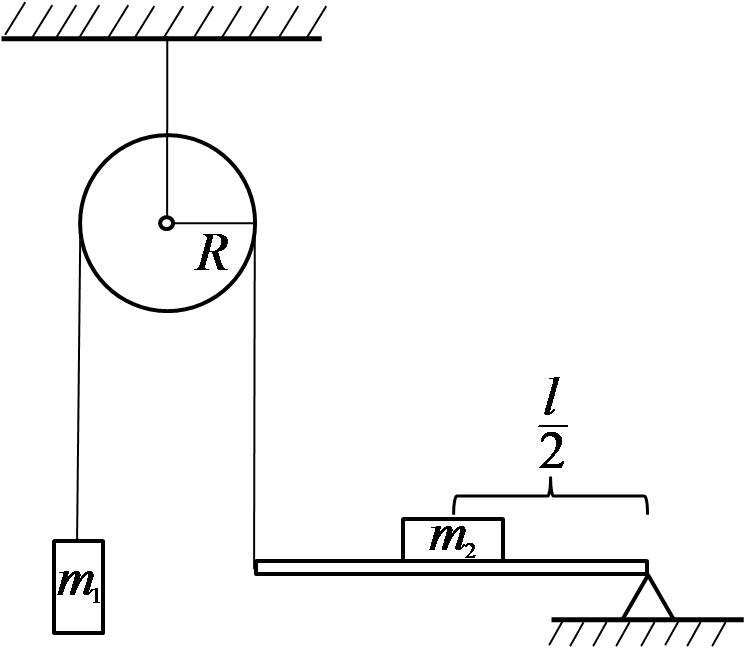 Решение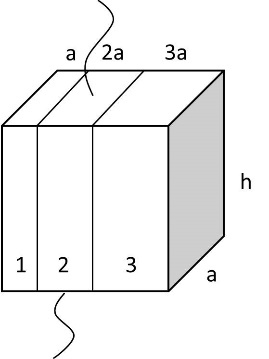 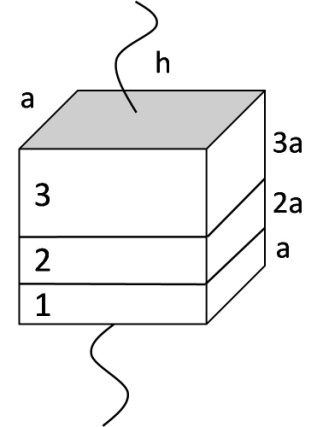 Рисунок 1Рисунок 2Ход решенияБаллыВ первом случае соединение брусков – параллельное, а во втором – последовательное. Поэтому, общее сопротивление в первом случае а во втором случаегде ,, – сопротивление 1-го, 2-го и 3-го бруска соответственно в первом случае, а ,, – сопротивление 1-го, 2-го и 3-го бруска соответственно во втором случае. 4Пусть удельное сопротивление металла брусков рвано ρ, тогда4Из последних равенств получаем4Работу электрического тока можно найти по формулеОтсюда следует, что 2Наконец получаем ответ:6ИТОГО20Ход решенияБаллыОбозначим массу деревянного бруска, а через  начальную массу воды, тогда в соответствии с условиями задачи должны быть выполнены два условиягде  масса удаляемой воды,  – сила Архимеда до удаления части воды, – сила Архимеда после удаления части воды.4Из условия следует, чтогде  – плотность воды,  – объем деревянного бруска4Вычитая из уравнения (1) уравнение (2) из 1-го пункта и применим сведения из пункта 2 получим6Подставим выражение для объема бруска через его массу и плотность дерева () в формулу из предыдущего пункта будем иметь4Переводя данные в систему СИ и производя вычисления получаем ответ: 2ИТОГО20Ход решенияБаллыЗапишем уравнение теплового баланса для системыгде  – охлаждение капель воды,  – нагревание льда,  – таяние льда.4Пусть  – масса одной капли, – масса кубика льда,  – температура капель,  – температура плавления льда,  – начальная температура льда в первом случае,  – начальная температура льда во втором случае,  – начальная температура льда в первом случае. Тогда для первого случая уравнение теплового баланса имеет вид (уравнение 1) а для второго случая (уравнение 2)4Поделим уравнение (2) на уравнение (1)6Отсюда получим  4Переводя данные в систему СИ и производя вычисления получаем , так как число капель должно быть целым необходимо взять Ответ: 4ИТОГО20Ход решенияБаллыВоспользуемся понятием об относительном движении. Пусть  – скорость относительного движения объектов при движении навстречу друг другу,  – скорость относительного движения объектов при движении друг за другом в одну сторону, – скорость первого самолета,  – скорость второго самолета. Тогда при движении навстречу а при движении в одну сторону.6Сложим (1) и (2)Вычтем (1) из (2)8Таким образом4Подставим  и  получимОтвет: , 2ИТОГО20Ход решенияБаллыРасставим силы, действующие в системе. 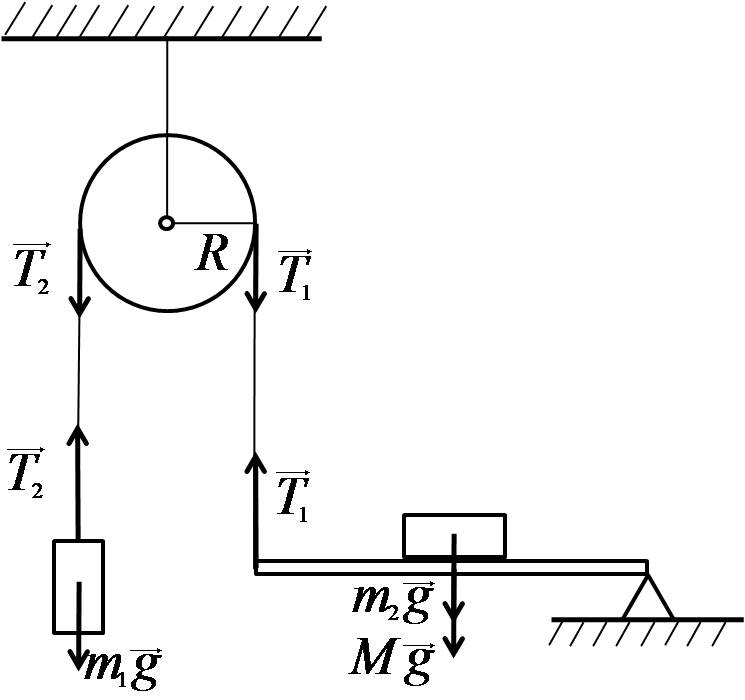 5Так как блок уравновешен, то моменты сил, действующих на него равны. Отсюда следует, что , то есть силы натяжения нитей равны.4Так как груз 1 находится в покое, то силы действующие на него равны, следовательно 4Запишем условие равновесия перекладиныгде  – длина перекладины3Отсюда следует, что 2Подставляя данные получимОтвет: 2ИТОГО20